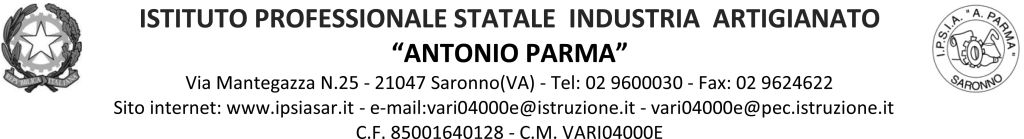 Circ. n.  140			Saronno, 23 dicembre 2021			AI DOCENTI			AL Personale ATA			AL DSGAOggetto: Scrutini del 1^ trimestre.  Si invitano i docenti a prendere visione del calendario degli scrutini del 1° trimestre e della procedura per l’inserimento voti, la gestione dello scrutinio e le stampe necessarie.	Con la chiusura del primo trimestre il 22 dicembre, si procederà al controllo del Registro Elettronico.	IL DIRIGENTE SCOLASTICO	(Prof. Alberto Ranco)CALENDARIO SCRUTINI  1° QUADRIMESTREentro il 10/01/22 i docenti trascrivono le proposte di voti sul registro elettronico; entro le ore 12.00 del giorno precedente dello scrutinio i docenti coordinatori di classe consegnano il prospetto delle proposte di voto in presidenza.GIORNOClasseOra Aula/MeetMARTEDI’11/1/221 AFM14.30 – 16.00Sala riunioniMARTEDI’11/1/222 BS15.15 – 16.456MARTEDI’11/1/222 AFM16.00 – 17.30Sala riunioniMARTEDI’11/1/223 BA16.45 – 18.156MARTEDI’11/1/225 AA17.30 – 19.00Sala riunioniMARTEDI’11/1/224 BA18.15 – 19.456MERCOLEDI’12/1/224 BFM14.30 – 16.00Sala riunioniMERCOLEDI’12/1/225 BS15.15 – 16.456MERCOLEDI’12/1/223 BFM16.00 – 17.30Sala riunioniMERCOLEDI’12/1/221 BFL16.45 – 18.156MERCOLEDI’12/1/224 BS17.30 – 19.00Sala riunioniMERCOLEDI’12/1/222 BFL18.15 – 19.456GIOVEDI’13/1/222 AA14.30 – 16.00Sala riunioniGIOVEDI’13/1/225 AS15.15 – 16.456GIOVEDI’13/1/224 AA16.00 – 17.30Sala riunioniGIOVEDI’13/1/222 AS16.45 – 18.156GIOVEDI’13/1/221 AA17.30 – 19.00Sala riunioniGIOVEDI’13/1/223 BS18.15 – 19.456VENERDI’14/1/221 AC14.30 – 16.00Sala riunioniVENERDI’14/1/224 AS15.15 – 16.456VENERDI’14/1/222 AC16.00 – 17.30Sala riunioniVENERDI’14/1/223 AC16.45 – 18.156LUNEDI’17/1/223 AA14.30 – 16.00Sala riunioniLUNEDI’17/1/221 BS15.15 – 16.456LUNEDI’17/1/223 AFM16.00 – 17.30Sala riunioniLUNEDI’17/1/221 AS16.45 – 18.156LUNEDI’17/1/225 BA17.30 – 19.00Sala riunioniLUNEDI’17/1/223 AS18.15 – 19.456MARTEDI’18/1/225 CA14.30 – 16.00Sala riunioniMARTEDI’18/1/225 CS15.15 – 16.456MARTEDI’18/1/224 AC16.00 – 17.30Sala riunioniMARTEDI’18/1/222 CS16.45 – 18.156MARTEDI’18/1/225 AC17.30 – 19.00Sala riunioniMARTEDI’18/1/221 BA18.15 – 19.456